MARSZAŁEK WOJEWÓDZTWA PODKARPACKIEGO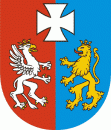 OS-I.7222.37.1.2011.MD.					               Rzeszów, 2011-06-09D E C Y Z J ADziałając na podstawie:art. 155 ustawy z dnia 14 czerwca 1960r. Kodeks Postępowania Administracyjnego (Dz. U. z 2000r. Nr 98 poz.1071 ze zm.), art. 378 ust. 2a pkt 1 ustawy z dnia 27 kwietnia 2001r. Prawo ochrony środowiska (Dz. U. z 2008r. Nr 25 poz. 150 ze zm.), w związku z § 2 ust. 1 pkt 47 rozporządzenia Rady Ministrów z dnia 9 listopada 2010r. w sprawie przedsięwzięć mogących znacząco oddziaływać na środowisko (Dz. U. Nr 213 poz. 1397)po rozpatrzeniu wniosku Zakładu Usług Komunalnych w Przemyślu
ul. Piastowska 22, 37-700 Przemyśl, regon: 651541051 z dnia 11.04.2011r., 
znak: ZUK - 0701/6/2011 (data wpływu: 18.04.2011r.), wraz z jego uzupełnieniem 
z dnia 24.05.2011r. (wersja elektroniczna), w sprawie zmiany decyzji Wojewody Podkarpackiego z dnia 05.11.2007r., znak: ŚR.IV-6618-4/14/07, zmienionej decyzjami Marszałka Województwa Podkarpackiego z dnia 11.09.2008r., znak: RŚ.VI.7660/27-6/08, z dnia 30.01.2009r., znak: RŚ.VI.MD.7660/27-10/08, z dnia 21.09.2009r., znak: RŚ.VI.MD.7660/24-8/09 oraz z dnia 10.06.2010r., znak: RŚ.VI.MD.7660/25-6/10, udzielającej pozwolenia zintegrowanego na prowadzenie instalacji – składowiska odpadów innych niż niebezpieczne i obojętne zlokalizowanego w Przemyślu, 
o zdolności przyjmowania ponad 10 ton odpadów na dobę i całkowitej pojemności ponad 25 000 ton,o r z e k a mI.  Zmieniam za zgodą stron decyzję Wojewody Podkarpackiego z dnia 05.11.2007r. znak: ŚR.IV-6618-4/14/07, zmienioną decyzjami Marszałka Województwa Podkarpackiego z dnia 11.09.2008r., znak: RŚ.VI.7660/27-6/08, z dnia 30.01.2009r., znak: RŚ.VI.MD.7660/27-10/08, z dnia 21.09.2009r., znak: RŚ.VI.MD.7660/24-8/09, oraz z dnia 10.06.2010r., znak: RŚ.VI.MD.7660/25-6/10, udzielającą Zakładowi Usług Komunalnych w Przemyślu, ul. Piastowska 22, 37-700 Przemyśl, regon: 651541051 pozwolenia zintegrowanego na prowadzenie instalacji – składowisko odpadów innych niż niebezpieczne i obojętne o pojemności ,  
w następujący sposób:I.1.  W punkcie  III.1. decyzji:-  ppkt. III.1.1. otrzymuje brzmienie:„III.1.1. Rodzaje i ilości odpadów przeznaczonych do odzysku w procesie R14 - /Inne działania polegające na wykorzystaniu odpadów w całości lub części/ do wykonania warstwy izolacyjnej (inertnej) w procesie składowania odpadów oraz do budowy 
i utwardzania tymczasowych dróg dojazdowych na składowisku:Tabela nr 2  -  dodaje ppkt. III.1.2. o brzmieniu:„III.1.2. Rodzaje i ilości odpadów przeznaczonych do odzysku w procesie R15 -/Przetwarzanie odpadów, w celu ich przygotowania do odzysku, w tym 
do recyklingu/:  Tabela nr 2aI.2.  W punkcie  III.2. decyzji:-   ppkt. III.2.1. otrzymuje brzmienie:„III.2.1. Odzysk odpadów wymienionych w pkt. III.1.1., tabeli nr 2 oraz w pkt. III.1.2., tabeli nr 2a, prowadzony będzie na terenie składowiska odpadów w Przemyślu 
na działkach o nr ew. 343, 376, 378, 379, 381, 382, 383, 384, 386, 387, 390 obręb 
210 Przemyśl i działkach o nr ew. 34, 35, 36, 40, 41, 42, 43, 45, 46 obręb 
211 Przemyśl, przy ul. Piastowska 22, 37-700 Przemyśl, do których właściciel  posiada tytuł prawny.”-  dodaje ppkt. III.2.4. o brzmieniu:„III.2.4. Odpady wielkogabarytowe o kodzie 20 03 07, wymienione w pkt. III.1.2., tabeli nr 2a niniejszej decyzji, poddawane będą procesowi odzysku poprzez wstępne 
ich przetwarzanie (ręczny demontaż), w wyznaczonym miejscu, na utwardzonym placu o pow. ok. 50 m2, zlokalizowanym przy zasiekach na surowce wtórne. W wyniku prowadzonego przetwarzania odzyskiwane będą tzw. surowce wtórne, m.in. metal, drewno, tworzywa sztuczne i tekstylia, kwalifikowane jako odpady z grupy 19 12. Wysegregowane odpady będą selektywnie gromadzone w kontenerach usytuowanych w wydzielonym miejscu obok zasieków na surowce wtórne lub gromadzone będą luzem lub w stosach zabezpieczonych przed osunięciem na terenie zasieków 
na surowce wtórne, a następnie przekazywane będą do odzysku uprawnionym odbiorcom. W wyniku wstępnego przetwarzania odpadów, powstawać będzie 
również odpad resztkowy o kodzie 19 12 12, który kierowany będzie do składowania 
na składowisku.„I.3.  W punkcie  III.3. decyzji:-  dodaje ppkt. III.3.2. o brzmieniu:„III.3.2. Odpady wymienione w punkcie III.1.2., tabeli nr 2a niniejszej decyzji,  przeznaczone do wstępnego przetwarzania magazynowane będą w oznakowanych nazwą i kodem odpadu boksach garażowych lub kontenerach (oddzielnie dla każdego rodzaju odpadu) usytuowanych w wyznaczonych i utwardzonych miejscach 
w wydzielonej części składowiska odpadów koło zasieków na surowce wtórne.”I.4.  W punkcie  IV. decyzji:-   ppkt. IV.1. otrzymuje brzmienie:„IV.1. Dopuszczalne rodzaje odpadów przeznaczonych do zbierania i transportu.Tabela nr 3 -   ppkt. IV.3. otrzymuje brzmienie:„IV.3 Miejsce i sposób magazynowania zbieranych odpadów oraz sposób ich dalszego zagospodarowania. Tabela nr 4 Zebrane odpady nie mogą być rozszczelnione i nie będą powodować emisji freonów lub innych środków chłodniczych do powietrza.I.5.  W punkcie  IV.4. decyzji:-   dodaje ppkt. IV.4.1. o brzmieniu:„IV.4.1.  Dopuszcza się przywożenie do Zakładu Usług Komunalnych w Przemyślu, 
ul. Piastowska 22, 37-700 Przemyśl, odpadów przeznaczonych do zbierania przez osoby fizyczne i podmioty gospodarcze.”I.6.  W punkcie  VI. decyzji:-   ppkt. VI.1.1. otrzymuje brzmienie:„VI.1.1. Odpady inne niż niebezpieczne Tabela nr 5I.7.  W punkcie  VIII.1. decyzji:-   ppkt. VIII.1.1.1. otrzymuje brzmienie:„VIII.1.1.1. Odpady inne niż niebezpieczneTabela nr 9-   ppkt. VIII.1.2.1. otrzymuje brzmienie:„VIII.1.2.1. Odpady inne niż niebezpieczneTabela nr 11II. Pozostałe warunki decyzji pozostają bez zmian.Uzasadnienie Pismem z dnia 11.04.2011r., znak: ZUK-0701/6/2011 (data wpływu: 18.04.2011r.), wraz z jego uzupełnieniem z dnia 24.05.2011r. (wersja elektroniczna), Zakład 
Usług Komunalnych w Przemyślu, ul. Piastowska 22, 37-700 Przemyśl, wystąpił 
z wnioskiem o zmianę decyzji Wojewody Podkarpackiego z dnia 05.11.2007r., znak: 
ŚR.IV-6618-4/14/07, zmienionej decyzjami Marszałka Województwa Podkarpackiego z dnia 11.09.2008r., znak: RŚ.VI.7660/27-6/08, z dnia 30.01.2009r., znak: RŚ.VI.MD.7660/27-10/08, z dnia 21.09.2009r., znak: RŚ.VI.MD.7660/24-8/09 oraz 
z dnia 10.06.2010r., znak: RŚ.VI.MD.7660/25-6/10, którą udzielono pozwolenia zintegrowanego na prowadzenie instalacji – składowiska odpadów innych niż niebezpieczne i obojętne zlokalizowanego w Przemyślu, o zdolności przyjmowania ponad 10 ton odpadów na dobę i całkowitej pojemności ponad 25 000 ton. Informacja o przedłożonym wniosku umieszczona została w publicznie dostępnym wykazie danych o dokumentach zawierających informacje o środowisku i jego ochronie w karcie informacyjnej A, pod numerem 2011/A/0106. Rozpatrując wniosek oraz całość akt w sprawie ustaliłem, co następuje: Przedmiotowa instalacja, na podstawie § 2 ust. 1 pkt 47 rozporządzenia Rady Ministrów z dnia 9 listopada 2010r. w sprawie przedsięwzięć mogących znacząco oddziaływać na środowisko (Dz. U. Nr 213 poz. 1397), zaliczana jest do przedsięwzięć mogących znacząco oddziaływać na środowisko, wymagających sporządzania raportu. Tym samym zgodnie z art. 183, w związku z art. 192 i 378 
ust. 2a pkt 1 ustawy z dnia 27 kwietnia 2001r. Prawo ochrony środowiska 
(Dz. U. z 2008r. Nr 25 poz. 150 ze zm.), organem właściwym do zmiany przedmiotowej decyzji pozwolenia zintegrowanego jest Marszałek Województwa Podkarpackiego.	 Po analizie formalnej złożonych dokumentów, pismem z dnia 21.04.2011r., 
znak: OS-I.7222.37.1.2011.MD., zawiadomiłem Stronę o wszczęciu postępowania administracyjnego w sprawie zmiany warunków obowiązującego dotychczas pozwolenia zintegrowanego.	 Przedmiotem wniosku są zmiany będące wynikiem poszerzenia działalności 
w zakresie odzysku i zbierania odpadów. Aktualnie, w ramach wykonywanej działalności, Zakład Usług Komunalnych 
w Przemyślu prowadzi odzysk odpadów w procesie kwalifikowanym jako R14 
/Inne działania polegające na wykorzystaniu odpadów w całości lub części/, zgodnie 
z załącznikiem nr 5 „Procesy odzysku”  Ustawy o odpadach. Odpady te przeznaczane są do wykonania warstwy izolacyjnej (inertnej) w procesie składowania 
oraz do budowy i utwardzania tymczasowych dróg dojazdowych na składowisku. 
Zakład poszerzając działalność, zamierza przetwarzać odpady wielkogabarytowe. 
W związku z powyższym, wystąpił z wnioskiem o poszerzenie listy odpadów dopuszczonych do odzysku o odpady wielkogabarytowe o kodzie 20 03 07, które  poddawane będą procesowi odzysku poprzez wstępne ich przetwarzanie (ręczny demontaż) w procesie kwalifikowanym jako R15 /Przetwarzanie odpadów, w celu ich przygotowania do odzysku, w tym do recyklingu/, zgodnie z załącznikiem nr 5 „Procesy odzysku”  Ustawy o odpadach.  Uwzględniając wniosek Zakładu, w  pkt. III.1. decyzji poszerzyłem listę odpadów  przeznaczonych do odzysku o odpady wielkogabarytowe o kodzie 20 03 07 w ilości 200 Mg/rok – tabela nr 2a. W pkt. III.2. decyzji określiłem sposób i miejsce ich odzysku  natomiast w ppkt. III.3. wskazałem miejsca magazynowania w/w odpadów.Ponadto, w oparciu o wniosek Zakładu w ppkt. III.1.1., w tabeli nr 2, określającej rodzaje i ilości odpadów przeznaczonych do odzysku w procesie  kwalifikowanym jako R14 /Inne działania polegające na wykorzystaniu odpadów w całości lub części/ zwiększyłem ilość odpadów odzyskiwanych o kodzie 17 01 02 /Gruz ceglany/ 
z 500 Mg/rok do 800 Mg/rok oraz zmniejszyłem ilość odpadów odzyskiwanych 
o kodzie 20 02 02 /Gleba i ziemia, w tym kamienie/ z 2 000 Mg/rok do 1 500 Mg/rok.Wprowadzone zmiany nie będą powodować konieczności zmiany parametrów charakterystycznych składowiska w zakresie maksymalnej dopuszczalnej rocznej ilości odpadów przeznaczonych do odzysku w procesach R14 i R15, która określona została na 5 050 Mg/rok.Przetwarzanie odpadów wielkogabarytowych, skutkuje również wprowadzeniem zmian w ilościach i rodzajach odpadów wytwarzanych. W wyniku prowadzonego odzysku, powstawać będą tzw. surowce wtórne, kwalifikowane jako odpady z grupy 
19 12 tj.: -  19 12 02  /Metale żelazne/ w ilości 18 Mg/rok,  -  19 12 03 /Metale nieżelazne/ w ilości 5 Mg/rok, -  19 12 04 /Tworzywa sztuczne i guma/ w ilości 9 Mg/rok, -  19 12 07 /Drewno inne niż wymienione w 19 12 06*/ w ilości 35 Mg/rok, -  19 12 08 /Tekstylia/ w ilości 3 Mg/rok.Wysegregowane odpady będą selektywnie magazynowane w sposób i miejscach wskazanych w ppkt. VIII.1.2.1., tabeli nr 11 niniejszej decyzji, a następnie przekazywane będą do odzysku uprawnionym odbiorcom. W punkcie VIII.1.1.1., 
tabeli nr 9 określone zostały źródła powstawania w/w odpadów oraz sposoby 
ich dalszego zagospodarowania. W wyniku wstępnego przetwarzania odpadów, powstawał będzie również odpad resztkowy o kodzie 19 12 12 /Inne odpady 
(w tym zmieszane substancje i przedmioty) z mechanicznej obróbki odpadów inne niż wymienione w 19 12 11/ w ilości 5 Mg/rok, który kierowany będzie do składowania 
na składowisko.Ponadto, w pkt. VI.1.1., tabeli nr 5, na wniosek Zakładu, zmniejszona został ilość odpadów wytwarzanych o kodach: 17 02 01 /Drewno/ z 30 Mg/rok do 15 Mg/rok, 
17 02 02 /Szkło/ z 30 Mg/rok do 15 Mg/rok oraz odpadów o kodzie 17 02 03 /Tworzywa sztuczne/ z 60 Mg/rok do 15 Mg/rok.Wprowadzone zmiany, o których mowa powyżej, nie spowodują wzrostu sumarycznej rocznej ilości odpadów wytwarzanych, których ilość określona została 
na 152,2 Mg/rok (odpadów niebezpiecznych - 13,1 Mg/rok, innych niż niebezpieczne - 139,1 Mg/rok).  W niniejszej decyzji, na wniosek Zakładu, w  punkcie IV.1., tabeli nr 3, określającej rodzaje odpadów przeznaczonych do zbierania i transportu, wyrażono zgodę 
na poszerzenie katalogu odpadów dopuszczonych do zbierania i transportu 
o odpady o następujących kodach: 16 01 03 /Zużyte opony/, 16 01 19 /Tworzywa sztuczne/, 20 01 38 /Drewno inne niż wymienione w 20 01 37*/, 20 01 39 /Tworzywa sztuczne/, 20 01 40 /Metale/, 20 01 80 /Środki ochrony roślin inne niż wymienione 
w 20 01 19/, 20 02 01 /Odpady ulęgające biodegradacji/, 20 03 07 /Odpady wielkogabarytowe/, 20 01 37* /Drewno zawierające substancje niebezpieczne/.Zakład posiada odpowiednie zaplecze magazynowe w postaci zamykanych boksów garażowych, gdzie deponowane będą selektywnie zebrane odpady, które 
po czasowym zmagazynowaniu, przekazywane będą specjalistycznym podmiotom posiadającym stosowne zezwolenia na prowadzenie odzysku lub unieszkodliwiania odpadów. W punkcie IV.3. określony został szczegółowy sposób i miejsca magazynowania w/w odpadów zbieranych oraz wskazany został sposób ich dalszego zagospodarowania.	Zakład dysponuje środkami transportu odpowiednio przystosowanymi 
do transportu odpadów niebezpiecznych oraz innych niż niebezpieczne (zarówno wielkogabarytowych jak i o małych gabarytach). Odpady podczas transportu zabezpieczone będą przed ich przypadkowym rozproszeniem poprzez 
uszczelnienie skrzyni ładunkowej, stosowanie zamykanych pojemników lub siatek zabezpieczających. Ponadto, w ramach prowadzonej działalności zbierania odpadów, Zakład zamierza prowadzić nieodpłatną zbiórkę wyselekcjonowanych odpadów problemowych. Planuje stworzyć  tzw. „gratowisko”, czyli stację przyjmowania odpadów problemowych, 
gdzie mieszkańcy oraz podmioty gospodarcze będą mogli dostarczać odpady. 
W tym celu, na składowisku, na działce o nr. ew. 211-34,  wydzielony został teren 
o powierzchni ok. 0,7 ha, z utwardzoną drogą dojazdową oraz placem manewrowym, na którym ustawione będą kontenery KP-7, KP-10 i EKO (na odpady niebezpieczne) oraz dwie wiaty stalowe, przeznaczone do magazynowania odpadów problemowych. Przywożone odpady będą czasowo magazynowane w w/w miejscu, a następnie przekazywane będą do odzysku lub unieszkodliwia stosownym podmiotom. O planowanych zmianach w instalacji, uwzględnionych w niniejszej decyzji, przed ich dokonaniem, stosownie do wymogu art. 214 ust. 1 ustawy Prawo ochrony środowiska prowadzący instalację poinformował tut. organ, wnosząc jednocześnie 
o dokonanie zmian w decyzji.Zaproponowana powyżej zmiana pozwolenia zintegrowanego nie zmienia sposobu funkcjonowania instalacji, nie powoduje zwiększenia jej negatywnego  oddziaływania na środowisko, jak również nie zmienia ustaleń dotyczących spełnienia wymogów wynikających z najlepszych dostępnych technik określonych  
w dokumentach referencyjnych.Wobec faktu, iż wnioskowane zmiany nie wpływają na zwiększenie oddziaływania instalacji na środowisko uznałem, że nie stanowią istotnej zmiany instalacji 
w rozumieniu art. 3 pkt 7 ustawy Prawo ochrony środowiska.  Za wprowadzeniem 
w decyzji zmian, wnioskowanej zgodnie z art. 155 ustawy Kpa, przemawia słuszny interes Stron. Zgodnie z art. 10 §1 Kpa organ zapewnił stronie czynny udział w każdym 
stadium postępowania, a przed wydaniem decyzji umożliwił wypowiedzenie się co do zebranych materiałów.Biorąc powyższe pod uwagę orzekłem jak w osnowiePouczenieOd niniejszej decyzji służy odwołanie do Ministra Środowiska za pośrednictwem Marszałka Województwa Podkarpackiego w terminie 14 dni od dnia otrzymania decyzji. Odwołanie należy składać w dwóch egzemplarzach.Opłata skarbowa w wys. 253,00 zł. uiszczona w dniu 05.04.2011r. na rachunek bankowy: Nr 83 1240 2092 9141 0062 0000 0423 Urzędu Miasta Rzeszowa.Otrzymuje:Zakład Usług Komunalnych       ul. Piastowska 22, 37-700 Przemyśl OS-I. a/aOS-III. a/aDo wiadomości:1.   Prezydent Miasta Przemyśl       ul. Rynek 1, 37-700 Przemyśl;2.   Podkarpacki Wojewódzki Inspektor Ochrony Środowiska, 
ul. Langiewicza 26, 35-101 Rzeszów;3.	Ministerstwo Środowiska	ul. Wawelska 52/54, 00-922 Warszawa;4.	Dyrektor Regionalnego Zarządu Gospodarki Wodnej	ul. Piłsudskiego 22, 31 – 109 Kraków;5.	Państwowe Gospodarstwo Leśne „Lasy Państwowe”	Nadleśnictwo Krasiczyn	ul. 29 Listopada 12, 37-700 Przemyśl; 6.   Agencja Nieruchomości Rolnych Oddział w Rzeszowie      ul. 8 Marca 13, 35-065 Rzeszów;Lp.KododpaduRodzaj odpaduIlość odpadu[Mg/rok]1.17 01 01Odpady betonu oraz gruz betonowy z rozbiórki i remontów5002.17 01 02Gruz ceglany8003.17 01 03Odpady innych materiałów ceramicznych i elementów wyposażenia504.17 01 07Zmieszane odpady z betonu, gruzu ceglanego, odpadowych materiałów ceramicznych i elementów wyposażenia inne niż wymienione w 17 01 061 0005.17 05 04Gleba i ziemia, w tym kamienie, inne niż wymienione 
w 17 05 031 0006.20 02 02Gleba i ziemia, w tym kamienie1 500Suma [Mg/rok]Suma [Mg/rok]Suma [Mg/rok]4 850Lp.KododpaduRodzaj odpaduIlość 
Mg/rok1.20 03 07Odpady wielkogabarytowe 200lp.Kod odpaduNazwa odpaduOdpady inne niż niebezpieczneOdpady inne niż niebezpieczneOdpady inne niż niebezpieczne1.08 03 18Odpadowy toner drukarski inny niż wymieniony w 08 03 172.15 01 01Opakowania z papieru i tektury3.15 01 02Opakowania z tworzyw sztucznych4.15 01 03Opakowania z drewna5.15 01 04Opakowania z metali6.15 01 05Opakowania wielomateriałowe7.15 01 06Zmieszane odpady opakowaniowe8.15 01 07Opakowania ze szkła9.16 01 03Zużyte opony10.16 01 19Tworzywa sztuczne11.16 02 14Zużyte urządzenia inne niż wymienione w 16 02 09 do 16 02 1312.16 02 16Elementy usunięte z zużytych urządzeń inne niż wymienione w 16 02 1513.16 06 04Baterie alkaiczne (z wyłączeniem 16 06 03)14.16 06 05Inne baterie i akumulatory15.17 02 01Drewno16.17 02 02Szkło17.17 02 03Tworzywa sztuczne18.17 04 02Aluminium19.17 04 05Żelazo i stal20.17 04 11Kable inne niż wymienione  w 17 04 1021.20 01 32Leki inne niż wymienione w 20 01 31*22.20 01 34Baterie i akumulatory inne niż wymienione w 20 01 33*23.20 01 36Zużyte urządzenia elektryczne i elektroniczne inne niż wymienione 
w 20 01 21, 20 01 23 i 20 01 3524.20 01 38Drewno inne niż wymienione w 20 01 3725.20 01 39Tworzywa sztuczne26.20 01 40Metale27. 20 01 80Środki ochrony roślin inne niż wymienione w 20 01 1928.20 02 01Odpady ulęgające biodegradacji29.20 03 07Odpady wielkogabarytoweOdpady niebezpieczneOdpady niebezpieczneOdpady niebezpieczne30.08 01 11*Odpady farb i lakierów zawierających rozpuszczalnik organiczne lub inne substancje niebezpieczne31.13 01 09*Mineralne oleje hydrauliczne zawierające związki chlorowcoorganiczne32.13 01 10*Mineralne oleje hydrauliczne niezawierające związków chlorowco-organicznych33.13 01 11*Syntetyczne oleje hydrauliczne34.13 02 05*Mineralne oleje silnikowe, przekładniowe i smarowe niezawierające związków chlorowcoorganicznych35.13 02 06*Syntetyczne oleje silnikowe, przekładniowe i smarowe36.16 01 07*Filtry olejowe37.16 02 09*Transformatory i kondensatory zawierające PCB38.16 02 10*Zużyte urządzenia zawierające PCB albo nimi zanieczyszczone inne niż wymienione w 16 02 0939.16 02 11*Zużyte urządzenia zawierające freony, HCFC, HFC40.16 02 12*Zużyte urządzenia zawierające wolny azbest41.16 02 13*Zużyte urządzenia zawierające niebezpieczne elementy inne niż wymienione w 16 02 09 do 16 02 1242.16 02 15*Niebezpieczne elementy lub części składowe usunięte z zużytych urządzeń43.16 06 01*Baterie i akumulatory ołowiowe44.20 01 21*Lampy fluorescencyjne i inne odpady zawierające rtęć45.20 01 23*Urządzenia zawierające freony46.20 01 31*Leki cytotoksyczne i cytostatyczne47.20 01 33*Baterie i akumulatory łącznie z bateriami i akumulatorami wymienionymi 
w 16 06 01, 16 06 02  lub 16 06 03 oraz niesortowane baterie i akumulatory zawierające te baterie48.20 01 35*Zużyte urządzenie elektryczne i elektroniczne inne niż wymienione 
w 20 01 21 i 20 01 23 zawierające niebezpieczne składniki49.20 01 37*Drewno zawierające substancje niebezpieczneLp.Kod odpaduNazwa odpaduSposób i miejsce magazynowania odpadów oraz sposób ich dalszego zagospodarowaniaOdpady inne niż niebezpieczneOdpady inne niż niebezpieczneOdpady inne niż niebezpieczneOdpady inne niż niebezpieczne1.08 03 18Odpadowy toner drukarski inny niż wymieniony w 08 03 17Zbierane odpady magazynowane będą 
w oznakowanych nazwą i kodem odpadu boksach garażowych lub kontenerach (oddzielnie dla każdego rodzaju 
odpadu) usytuowanych w wyznaczonych 
i utwardzonych miejscach w wydzielonej części składowiska odpadów, następnie przekazywane będą do odzysku lub unieszkodliwiania odbiorcom prowadzącym działalność w zakresie gospodarowania odpadami. 2.15 01 01Opakowania z papieru i tekturyZbierane odpady magazynowane będą 
w oznakowanych nazwą i kodem odpadu boksach garażowych lub kontenerach (oddzielnie dla każdego rodzaju 
odpadu) usytuowanych w wyznaczonych 
i utwardzonych miejscach w wydzielonej części składowiska odpadów, następnie przekazywane będą do odzysku lub unieszkodliwiania odbiorcom prowadzącym działalność w zakresie gospodarowania odpadami. 3.15 01 02Opakowania z tworzyw sztucznychZbierane odpady magazynowane będą 
w oznakowanych nazwą i kodem odpadu boksach garażowych lub kontenerach (oddzielnie dla każdego rodzaju 
odpadu) usytuowanych w wyznaczonych 
i utwardzonych miejscach w wydzielonej części składowiska odpadów, następnie przekazywane będą do odzysku lub unieszkodliwiania odbiorcom prowadzącym działalność w zakresie gospodarowania odpadami. 4.15 01 03Opakowania z drewnaZbierane odpady magazynowane będą 
w oznakowanych nazwą i kodem odpadu boksach garażowych lub kontenerach (oddzielnie dla każdego rodzaju 
odpadu) usytuowanych w wyznaczonych 
i utwardzonych miejscach w wydzielonej części składowiska odpadów, następnie przekazywane będą do odzysku lub unieszkodliwiania odbiorcom prowadzącym działalność w zakresie gospodarowania odpadami. 5.15 01 04Opakowania z metaliZbierane odpady magazynowane będą 
w oznakowanych nazwą i kodem odpadu boksach garażowych lub kontenerach (oddzielnie dla każdego rodzaju 
odpadu) usytuowanych w wyznaczonych 
i utwardzonych miejscach w wydzielonej części składowiska odpadów, następnie przekazywane będą do odzysku lub unieszkodliwiania odbiorcom prowadzącym działalność w zakresie gospodarowania odpadami. 6.15 01 05Opakowania wielomateriałoweZbierane odpady magazynowane będą 
w oznakowanych nazwą i kodem odpadu boksach garażowych lub kontenerach (oddzielnie dla każdego rodzaju 
odpadu) usytuowanych w wyznaczonych 
i utwardzonych miejscach w wydzielonej części składowiska odpadów, następnie przekazywane będą do odzysku lub unieszkodliwiania odbiorcom prowadzącym działalność w zakresie gospodarowania odpadami. 7.15 01 06Zmieszane odpady opakowanioweZbierane odpady magazynowane będą 
w oznakowanych nazwą i kodem odpadu boksach garażowych lub kontenerach (oddzielnie dla każdego rodzaju 
odpadu) usytuowanych w wyznaczonych 
i utwardzonych miejscach w wydzielonej części składowiska odpadów, następnie przekazywane będą do odzysku lub unieszkodliwiania odbiorcom prowadzącym działalność w zakresie gospodarowania odpadami. 8.15 01 07Opakowania ze szkłaZbierane odpady magazynowane będą 
w oznakowanych nazwą i kodem odpadu boksach garażowych lub kontenerach (oddzielnie dla każdego rodzaju 
odpadu) usytuowanych w wyznaczonych 
i utwardzonych miejscach w wydzielonej części składowiska odpadów, następnie przekazywane będą do odzysku lub unieszkodliwiania odbiorcom prowadzącym działalność w zakresie gospodarowania odpadami. 9.16 01 03Zużyte oponyZbierane odpady magazynowane będą 
w oznakowanych nazwą i kodem odpadu boksach garażowych lub kontenerach (oddzielnie dla każdego rodzaju 
odpadu) usytuowanych w wyznaczonych 
i utwardzonych miejscach w wydzielonej części składowiska odpadów, następnie przekazywane będą do odzysku lub unieszkodliwiania odbiorcom prowadzącym działalność w zakresie gospodarowania odpadami. 10.16 01 19Tworzywa sztuczneZbierane odpady magazynowane będą 
w oznakowanych nazwą i kodem odpadu boksach garażowych lub kontenerach (oddzielnie dla każdego rodzaju 
odpadu) usytuowanych w wyznaczonych 
i utwardzonych miejscach w wydzielonej części składowiska odpadów, następnie przekazywane będą do odzysku lub unieszkodliwiania odbiorcom prowadzącym działalność w zakresie gospodarowania odpadami. 11.16 02 14Zużyte urządzenia inne niż wymienione 
w 16 02 09 do 16 02 13Zbierane odpady magazynowane będą 
w oznakowanych nazwą i kodem odpadu boksach garażowych lub kontenerach (oddzielnie dla każdego rodzaju 
odpadu) usytuowanych w wyznaczonych 
i utwardzonych miejscach w wydzielonej części składowiska odpadów, następnie przekazywane będą do odzysku lub unieszkodliwiania odbiorcom prowadzącym działalność w zakresie gospodarowania odpadami. 12.16 02 16Elementy usunięte z zużytych urządzeń inne niż wymienione w 16 02 15Zbierane odpady magazynowane będą 
w oznakowanych nazwą i kodem odpadu boksach garażowych lub kontenerach (oddzielnie dla każdego rodzaju 
odpadu) usytuowanych w wyznaczonych 
i utwardzonych miejscach w wydzielonej części składowiska odpadów, następnie przekazywane będą do odzysku lub unieszkodliwiania odbiorcom prowadzącym działalność w zakresie gospodarowania odpadami. 13.16 06 04Baterie alkaiczne (z wyłączeniem 16 06 03)Zbierane odpady magazynowane będą 
w oznakowanych nazwą i kodem odpadu boksach garażowych lub kontenerach (oddzielnie dla każdego rodzaju 
odpadu) usytuowanych w wyznaczonych 
i utwardzonych miejscach w wydzielonej części składowiska odpadów, następnie przekazywane będą do odzysku lub unieszkodliwiania odbiorcom prowadzącym działalność w zakresie gospodarowania odpadami. 14.16 06 05Inne baterie i akumulatoryZbierane odpady magazynowane będą 
w oznakowanych nazwą i kodem odpadu boksach garażowych lub kontenerach (oddzielnie dla każdego rodzaju 
odpadu) usytuowanych w wyznaczonych 
i utwardzonych miejscach w wydzielonej części składowiska odpadów, następnie przekazywane będą do odzysku lub unieszkodliwiania odbiorcom prowadzącym działalność w zakresie gospodarowania odpadami. 15.17 02 01DrewnoZbierane odpady magazynowane będą 
w oznakowanych nazwą i kodem odpadu boksach garażowych lub kontenerach (oddzielnie dla każdego rodzaju 
odpadu) usytuowanych w wyznaczonych 
i utwardzonych miejscach w wydzielonej części składowiska odpadów, następnie przekazywane będą do odzysku lub unieszkodliwiania odbiorcom prowadzącym działalność w zakresie gospodarowania odpadami. 16.17 02 02SzkłoZbierane odpady magazynowane będą 
w oznakowanych nazwą i kodem odpadu boksach garażowych lub kontenerach (oddzielnie dla każdego rodzaju 
odpadu) usytuowanych w wyznaczonych 
i utwardzonych miejscach w wydzielonej części składowiska odpadów, następnie przekazywane będą do odzysku lub unieszkodliwiania odbiorcom prowadzącym działalność w zakresie gospodarowania odpadami. 17.17 02 03Tworzywa sztuczneZbierane odpady magazynowane będą 
w oznakowanych nazwą i kodem odpadu boksach garażowych lub kontenerach (oddzielnie dla każdego rodzaju 
odpadu) usytuowanych w wyznaczonych 
i utwardzonych miejscach w wydzielonej części składowiska odpadów, następnie przekazywane będą do odzysku lub unieszkodliwiania odbiorcom prowadzącym działalność w zakresie gospodarowania odpadami. 18.17 04 02Aluminium Zbierane odpady magazynowane będą 
w oznakowanych nazwą i kodem odpadu boksach garażowych lub kontenerach (oddzielnie dla każdego rodzaju 
odpadu) usytuowanych w wyznaczonych 
i utwardzonych miejscach w wydzielonej części składowiska odpadów, następnie przekazywane będą do odzysku lub unieszkodliwiania odbiorcom prowadzącym działalność w zakresie gospodarowania odpadami. 19.17 04 05Żelazo i stalZbierane odpady magazynowane będą 
w oznakowanych nazwą i kodem odpadu boksach garażowych lub kontenerach (oddzielnie dla każdego rodzaju 
odpadu) usytuowanych w wyznaczonych 
i utwardzonych miejscach w wydzielonej części składowiska odpadów, następnie przekazywane będą do odzysku lub unieszkodliwiania odbiorcom prowadzącym działalność w zakresie gospodarowania odpadami. 20.17 04 11Kable inne niż wymienione w 17 04 10Zbierane odpady magazynowane będą 
w oznakowanych nazwą i kodem odpadu boksach garażowych lub kontenerach (oddzielnie dla każdego rodzaju 
odpadu) usytuowanych w wyznaczonych 
i utwardzonych miejscach w wydzielonej części składowiska odpadów, następnie przekazywane będą do odzysku lub unieszkodliwiania odbiorcom prowadzącym działalność w zakresie gospodarowania odpadami. 21.20 01 32Leki inne niż wymienione w 20 01 31*Zbierane odpady magazynowane będą 
w oznakowanych nazwą i kodem odpadu boksach garażowych lub kontenerach (oddzielnie dla każdego rodzaju 
odpadu) usytuowanych w wyznaczonych 
i utwardzonych miejscach w wydzielonej części składowiska odpadów, następnie przekazywane będą do odzysku lub unieszkodliwiania odbiorcom prowadzącym działalność w zakresie gospodarowania odpadami. 22.20 01 34Baterie i akumulatory inne niż wymienione 
w 20 01 33*Zbierane odpady magazynowane będą 
w oznakowanych nazwą i kodem odpadu boksach garażowych lub kontenerach (oddzielnie dla każdego rodzaju 
odpadu) usytuowanych w wyznaczonych 
i utwardzonych miejscach w wydzielonej części składowiska odpadów, następnie przekazywane będą do odzysku lub unieszkodliwiania odbiorcom prowadzącym działalność w zakresie gospodarowania odpadami. 23.20 01 36Zużyte urządzenia elektryczne i elektroniczne inne niż wymienione w 20 01 21, 20 01 23 
i 20 01 35Zbierane odpady magazynowane będą 
w oznakowanych nazwą i kodem odpadu boksach garażowych lub kontenerach (oddzielnie dla każdego rodzaju 
odpadu) usytuowanych w wyznaczonych 
i utwardzonych miejscach w wydzielonej części składowiska odpadów, następnie przekazywane będą do odzysku lub unieszkodliwiania odbiorcom prowadzącym działalność w zakresie gospodarowania odpadami. 24.20 01 38Drewno inne niż wymienione w 20 01 37Zbierane odpady magazynowane będą 
w oznakowanych nazwą i kodem odpadu boksach garażowych lub kontenerach (oddzielnie dla każdego rodzaju 
odpadu) usytuowanych w wyznaczonych 
i utwardzonych miejscach w wydzielonej części składowiska odpadów, następnie przekazywane będą do odzysku lub unieszkodliwiania odbiorcom prowadzącym działalność w zakresie gospodarowania odpadami. 25.20 01 39Tworzywa sztuczneZbierane odpady magazynowane będą 
w oznakowanych nazwą i kodem odpadu boksach garażowych lub kontenerach (oddzielnie dla każdego rodzaju 
odpadu) usytuowanych w wyznaczonych 
i utwardzonych miejscach w wydzielonej części składowiska odpadów, następnie przekazywane będą do odzysku lub unieszkodliwiania odbiorcom prowadzącym działalność w zakresie gospodarowania odpadami. 26.20 01 40MetaleZbierane odpady magazynowane będą 
w oznakowanych nazwą i kodem odpadu boksach garażowych lub kontenerach (oddzielnie dla każdego rodzaju 
odpadu) usytuowanych w wyznaczonych 
i utwardzonych miejscach w wydzielonej części składowiska odpadów, następnie przekazywane będą do odzysku lub unieszkodliwiania odbiorcom prowadzącym działalność w zakresie gospodarowania odpadami. 27.20 01 80Środki ochrony roślin inne niż wymienione 
w 20 01 19Zbierane odpady magazynowane będą 
w oznakowanych nazwą i kodem odpadu boksach garażowych lub kontenerach (oddzielnie dla każdego rodzaju 
odpadu) usytuowanych w wyznaczonych 
i utwardzonych miejscach w wydzielonej części składowiska odpadów, następnie przekazywane będą do odzysku lub unieszkodliwiania odbiorcom prowadzącym działalność w zakresie gospodarowania odpadami. 28.20 02 01Odpady ulęgające biodegradacjiZbierane odpady magazynowane będą 
w oznakowanych nazwą i kodem odpadu boksach garażowych lub kontenerach (oddzielnie dla każdego rodzaju 
odpadu) usytuowanych w wyznaczonych 
i utwardzonych miejscach w wydzielonej części składowiska odpadów, następnie przekazywane będą do odzysku lub unieszkodliwiania odbiorcom prowadzącym działalność w zakresie gospodarowania odpadami. 29.20 03 07Odpady wielkogabarytoweZbierane odpady magazynowane będą 
w oznakowanych nazwą i kodem odpadu boksach garażowych lub kontenerach (oddzielnie dla każdego rodzaju 
odpadu) usytuowanych w wyznaczonych 
i utwardzonych miejscach w wydzielonej części składowiska odpadów, następnie przekazywane będą do odzysku lub unieszkodliwiania odbiorcom prowadzącym działalność w zakresie gospodarowania odpadami. Odpady niebezpieczneOdpady niebezpieczneOdpady niebezpieczneOdpady niebezpieczne30.08 01 11*Odpady farb i lakierów zawierających rozpuszczalnik organiczne lub inne substancje niebezpieczneZbierane odpady magazynowane będą 
w opisanych nazwą i kodem odpadu pojemnikach (oddzielnie dla każdego rodzaju odpadu) umieszczonych w zamykanych boksach garażowych, o szczelnej posadzce, znajdujących się w wydzielonej części składowiska odpadów. Pojemniki będą usytuowane na drewnianych paletach. Następnie odpady przekazywane będą 
do odzysku lub unieszkodliwiania odbiorcom prowadzącym działalność w zakresie gospodarowania odpadami. 31.13 01 09*Mineralne oleje hydrauliczne zawierające związki chlorowcoorganiczneZbierane odpady magazynowane będą 
w opisanych nazwą i kodem odpadu pojemnikach (oddzielnie dla każdego rodzaju odpadu) umieszczonych w zamykanych boksach garażowych, o szczelnej posadzce, znajdujących się w wydzielonej części składowiska odpadów. Pojemniki będą usytuowane na drewnianych paletach. Następnie odpady przekazywane będą 
do odzysku lub unieszkodliwiania odbiorcom prowadzącym działalność w zakresie gospodarowania odpadami. 32.13 01 10*Mineralne oleje hydrauliczne niezawierające związków chlorowcoorganicznychZbierane odpady magazynowane będą 
w opisanych nazwą i kodem odpadu pojemnikach (oddzielnie dla każdego rodzaju odpadu) umieszczonych w zamykanych boksach garażowych, o szczelnej posadzce, znajdujących się w wydzielonej części składowiska odpadów. Pojemniki będą usytuowane na drewnianych paletach. Następnie odpady przekazywane będą 
do odzysku lub unieszkodliwiania odbiorcom prowadzącym działalność w zakresie gospodarowania odpadami. 33.13 01 11*Syntetyczne oleje hydrauliczneZbierane odpady magazynowane będą 
w opisanych nazwą i kodem odpadu pojemnikach (oddzielnie dla każdego rodzaju odpadu) umieszczonych w zamykanych boksach garażowych, o szczelnej posadzce, znajdujących się w wydzielonej części składowiska odpadów. Pojemniki będą usytuowane na drewnianych paletach. Następnie odpady przekazywane będą 
do odzysku lub unieszkodliwiania odbiorcom prowadzącym działalność w zakresie gospodarowania odpadami. 34.13 02 05*Mineralne oleje silnikowe, przekładniowe 
i smarowe niezawierające związków chlorowcoorganicznychZbierane odpady magazynowane będą 
w opisanych nazwą i kodem odpadu pojemnikach (oddzielnie dla każdego rodzaju odpadu) umieszczonych w zamykanych boksach garażowych, o szczelnej posadzce, znajdujących się w wydzielonej części składowiska odpadów. Pojemniki będą usytuowane na drewnianych paletach. Następnie odpady przekazywane będą 
do odzysku lub unieszkodliwiania odbiorcom prowadzącym działalność w zakresie gospodarowania odpadami. 35.13 02 06*Syntetyczne oleje silnikowe, przekładniowe 
i smaroweZbierane odpady magazynowane będą 
w opisanych nazwą i kodem odpadu pojemnikach (oddzielnie dla każdego rodzaju odpadu) umieszczonych w zamykanych boksach garażowych, o szczelnej posadzce, znajdujących się w wydzielonej części składowiska odpadów. Pojemniki będą usytuowane na drewnianych paletach. Następnie odpady przekazywane będą 
do odzysku lub unieszkodliwiania odbiorcom prowadzącym działalność w zakresie gospodarowania odpadami. 36.16 01 07*Filtry olejoweZbierane odpady magazynowane będą 
w opisanych nazwą i kodem odpadu pojemnikach (oddzielnie dla każdego rodzaju odpadu) umieszczonych w zamykanych boksach garażowych, o szczelnej posadzce, znajdujących się w wydzielonej części składowiska odpadów. Pojemniki będą usytuowane na drewnianych paletach. Następnie odpady przekazywane będą 
do odzysku lub unieszkodliwiania odbiorcom prowadzącym działalność w zakresie gospodarowania odpadami. 37.16 02 09*Transformatory i kondensatory zawierające PCBZbierane odpady magazynowane będą 
w opisanych nazwą i kodem odpadu pojemnikach (oddzielnie dla każdego rodzaju odpadu) umieszczonych w zamykanych boksach garażowych, o szczelnej posadzce, znajdujących się w wydzielonej części składowiska odpadów. Pojemniki będą usytuowane na drewnianych paletach. Następnie odpady przekazywane będą 
do odzysku lub unieszkodliwiania odbiorcom prowadzącym działalność w zakresie gospodarowania odpadami. 38.16 02 10*Zużyte urządzenia zawierające PCB albo nimi zanieczyszczone inne niż wymienione 
w 16 02 09Zbierane odpady magazynowane będą 
w opisanych nazwą i kodem odpadu pojemnikach (oddzielnie dla każdego rodzaju odpadu) umieszczonych w zamykanych boksach garażowych, o szczelnej posadzce, znajdujących się w wydzielonej części składowiska odpadów. Pojemniki będą usytuowane na drewnianych paletach. Następnie odpady przekazywane będą 
do odzysku lub unieszkodliwiania odbiorcom prowadzącym działalność w zakresie gospodarowania odpadami. 39.16 02 11* 1)Zużyte urządzenia zawierające freony, HCFC, HFCZbierane odpady o małych gabarytach magazynowane będą w oznakowanych nazwą i kodem odpadu pojemnikach 
z tworzywa, usytuowanych w zamykanych boksach garażowych w wydzielonej 
części składowiska odpadów. Odpady wielkogabarytowe magazynowane będą luzem w oddzielnym, oznakowanym boksie garażowym o utwardzonym podłożu. Następnie odpady przekazywane będą do odzysku odbiorcom prowadzącym działalność w zakresie gospodarowania odpadami. 40.16 02 12*Zużyte urządzenia zawierające wolny azbestZbierane odpady magazynowane będą  
w opisanych nazwą i kodem odpadu pojemnikach (oddzielnie dla każdego rodzaju odpadu) umieszczonych w zamykanych boksach garażowych, o szczelnej posadzce, znajdujących się w wydzielonej części składowiska odpadów. Pojemniki usytuowane będą na drewnianych paletach. Następnie odpady przekazywane będą 
do odzysku odbiorcom prowadzącym działalność w zakresie gospodarowania odpadami.41.16 02 13*Zużyte urządzenia zawierające niebezpieczne elementy inne niż wymienione w 16 02 09 do 16 02 12Zbierane odpady o małych gabarytach magazynowane będą w oznakowanych nazwą i kodem odpadu pojemnikach 
z tworzywa (oddzielnie dla każdego rodzaju odpadu), usytuowanych w zamykanych  boksach garażowych znajdujących się 
w wydzielonej części składowiska odpadów. Odpady wielkogabarytowe magazynowane będą luzem w oddzielnym i oznakowanym  boksie garażowym o utwardzonej powierzchni.  Następnie przekazywane będą do odzysku odbiorcom prowadzącym działalność w zakresie gospodarowania odpadami.42.16 02 15*Niebezpieczne elementy lub części składowe usunięte z zużytych urządzeńZbierane odpady o małych gabarytach magazynowane będą w oznakowanych nazwą i kodem odpadu pojemnikach 
z tworzywa (oddzielnie dla każdego rodzaju odpadu), usytuowanych w zamykanych  boksach garażowych znajdujących się 
w wydzielonej części składowiska odpadów. Odpady wielkogabarytowe magazynowane będą luzem w oddzielnym i oznakowanym  boksie garażowym o utwardzonej powierzchni.  Następnie przekazywane będą do odzysku odbiorcom prowadzącym działalność w zakresie gospodarowania odpadami.43.16 06 01*Baterie i akumulatory ołowioweZbierane odpady  magazynowane będą  
w oznakowanych nazwą i kodem odpadu koszach z tworzywa, w tym akumulatory 
w opisanych nazwą i kodem odpadu kwasoodpornych skrzyniach z tworzywa,  usytuowanych w zamykanych boksach garażowych, znajdujących się w wydzielonej części składowiska odpadów. Następnie przekazywane będą do odzysku odbiorcom prowadzącym działalność w zakresie gospodarowania odpadami.44.20 01 21*Lampy fluorescencyjne i inne odpady zawierające rtęćZbierane odpady magazynowane będą 
w oznakowanych nazwą i kodem odpadu opakowaniach kartonowych lub pojemnikach z tworzywa (warstwy odpadów oddzielone będą gąbką w celu zabezpieczenia przed stłuczeniem) znajdujących się w zamykanych boksach garażowych w wydzielonej części składowiska odpadów. Następnie będą przekazywane do odzysku odbiorcom prowadzącym działalność w zakresie gospodarowania odpadami.45.20 01 23* 1)Urządzenia zawierające freonyZbierane odpady o małych gabarytach magazynowane będą w oznakowanych nazwą i kodem odpadu pojemnikach 
z tworzywa, usytuowanych w zamykanych  boksach garażowych w wydzielonej 
części składowiska odpadów. Odpady wielkogabarytowe magazynowane będą luzem w oddzielnym i oznakowanym boksie garażowym o utwardzonej powierzchni.  Następnie przekazywane będą do odzysku odbiorcom prowadzącym działalność 
w zakresie gospodarowania odpadami.46.20 01 31*Leki cytotoksyczne i cytostatyczneZbierane odpady magazynowane będą 
w oznakowanych nazwą i kodem odpadu pojemnikach z tworzywa z pokrywą, usytuowanych w  zamykanych boksach garażowych znajdujących się w wydzielonej części składowiska odpadów. Następnie przekazywane będą do unieszkodliwiania odbiorcom prowadzącym działalność 
w zakresie gospodarowania odpadami.47.20 01 33*Baterie i akumulatory łącznie z bateriami 
i akumulatorami wymienionymi w 16 06 01, 16 06 02  lub 16 06 03 oraz niesortowane baterie 
i akumulatory zawierające te baterieZbierane odpady  magazynowane będą 
w oznakowanych nazwą i kodem odpadu koszach z tworzywa,  wyłożonych workami PE HD,  w tym akumulatory w opisanych nazwą i kodem odpadu kwasoodpornych  skrzyniach z tworzywa,  usytuowanych 
w zamykanych boksach garażowych 
w wydzielonej części składowiska odpadów. Następnie przekazywane będą do odzysku odbiorcom prowadzącym działalność 
w zakresie gospodarowania odpadami.48.20 01 35*Zużyte urządzenie elektryczne i elektroniczne inne niż wymienione w 20 01 21 i 20 01 23 zawierające  niebezpieczne składnikiOdpady o małych gabarytach magazynowane będą w oznakowanych nazwą  i kodem odpadu pojemnikach 
z tworzywa, usytuowanych w zamykanych boksach garażowych w wydzielonej 
części składowiska odpadów. Odpady  wielkogabarytowe magazynowane będą luzem w oddzielnym boksie garażowym 
o utwardzonej powierzchni. Następnie przekazywane będą do odzysku odbiorcom prowadzącym działalność w zakresie gospodarowania odpadami.49.20 01 37*Drewno zawierające substancje niebezpieczneOdpady magazynowane będą luzem 
w oddzielonym i oznakowanym boksie garażowym o utwardzonej powierzchniLp.Kod  
odpaduNazwa odpaduIlość[Mg/rok]1.08 03 18Odpadowy toner drukarski inny niż wymieniony w 08 03 170,052.15 02 03Sorbenty, materiały filtracyjne, tkaniny do wycierania (np. szmaty, ścierki) i ubrania ochronne inne niż wymienione w 15 02 020,13.16 01 03Zużyte opony104.16 01 12Okładziny hamulcowe inne niż wymienione w 16 01 110,25.16 01 15Płyny zapobiegające zamarzaniu inne niż wymienione w 16 01 140,256.16 02 14Zużyte urządzenia inne niż wymienione w 16 02 09 do 16 02 130,57.17 02 01Drewno158.17 02 02Szkło159.17 02 03Tworzywa sztuczne1510.17 04 11Kable inne niż wymienione w 17 04 10211.19 08 14Szlamy z innego niż biologiczne oczyszczania ścieków przemysłowych inne niż wymienione 19 08 13612.19 12 02Metale żelazne1813.19 12 03Metale nieżelazne514.19 12 04Tworzywa sztuczne i guma915.19 12 07Drewno inne niż wymienione w 19 12 06*3516.19 12 08Tekstylia317.19 12 12Inne odpady (w tym zmieszane substancje i przedmioty) z mechanicznej obróbki odpadów inne niż wymienione w 19 12 115Lp.Kod  odpaduNazwa odpaduŹródło powstania odpaduSposoby gospodarowania odpadami1.08 03 18Odpadowy toner drukarski inny niż wymieniony w 08 03 17Eksploatowane drukarki laserowe oraz igłowe R14, R152.15 02 03Sorbenty, materiały filtracyjne, tkaniny 
do wycierania  (np. szmaty, ścierki) 
i ubrania ochronne inne niż wymienione w 15 02 02Prace remontoweR14, D103.16 01 03Zużyte oponyOkresowe przeglądy sprzętu ciężkiego i pojazdówR1, R13, R144.16 01 12Okładziny hamulcowe inne niż wymienione w 16 01 11Okresowe przeglądy sprzętu ciężkiego i pojazdówR145.16 01 15Płyny zapobiegające zamarzaniu inne niż wymienione  w 16 01 14Okresowe przeglądy sprzętu ciężkiego i pojazdówR14, D9, D106.16 02 14Zużyte urządzenia inne niż wymienione 
w 16 02 09 do 16 02 13Bieżąca działalność ZakładuR4,R5, R13, R14,R157.17 02 01DrewnoPrace remontoweR1, R148.17 02 02SzkłoPrace remontoweR5, R149.17 02 03Tworzywa sztucznePrace remontoweR3, R1410.17 04 11Kable inne niż wymienione w 17 04 10Prace remontoweR3, R4, R1411.19 08 14Szlamy z innego niż biologiczne oczyszczania ścieków przemysłowych inne niż wymienione 19 08 13Czyszczenie brodzika dezynfekcyjnego oraz zbiornika retencyjnegoD512.19 12 02Metale żelazneBieżąca działalność Zakładu związana ze zbieraniem odpadów i ich przygotowaniem do dalszego zagospodarowania (wstępne przetwarzanie odpadów wielkogabarytowych)R4, R1413.19 12 03Metale nieżelazneBieżąca działalność Zakładu związana ze zbieraniem odpadów i ich przygotowaniem do dalszego zagospodarowania (wstępne przetwarzanie odpadów wielkogabarytowych)R4, R1414.19 12 04Tworzywa sztuczne i gumaBieżąca działalność Zakładu związana ze zbieraniem odpadów i ich przygotowaniem do dalszego zagospodarowania (wstępne przetwarzanie odpadów wielkogabarytowych)R14, R1515.19 12 07Drewno inne niż wymienione w 19 12 06*Bieżąca działalność Zakładu związana ze zbieraniem odpadów i ich przygotowaniem do dalszego zagospodarowania (wstępne przetwarzanie odpadów wielkogabarytowych)R1, R14, R1516.19 12 08TekstyliaBieżąca działalność Zakładu związana ze zbieraniem odpadów i ich przygotowaniem do dalszego zagospodarowania (wstępne przetwarzanie odpadów wielkogabarytowych)R14, R1517.19 12 12Inne odpady (w tym zmieszane substancje i przedmioty) z mechanicznej obróbki odpadów inne niż wymienione 
w 19 12 11Bieżąca działalność Zakładu związana ze zbieraniem odpadów i ich przygotowaniem do dalszego zagospodarowania (wstępne przetwarzanie odpadów wielkogabarytowych)D5Lp.Kod  odpaduNazwa odpaduSposób i miejsce magazynowania1.08 03 18Odpadowy toner drukarski inny niż wymieniony w 08 03 17Odpady magazynowane będą w opisanym nazwą 
i kodem odpadu pojemniku, usytuowanym 
w wydzielonej części pomieszczenia warsztatowego2.15 02 03Sorbenty, materiały filtracyjne, tkaniny do wycierania  (np. szmaty, ścierki) i ubrania ochronne inne niż wymienione w 15 02 02Odpady magazynowane będą w opisanym nazwą 
i kodem odpadu pojemniku, usytuowanym 
w wydzielonej części pomieszczenia warsztatowego. 3.16 01 03Zużyte oponyOdpady magazynowane będą luzem lub 
w stosach zabezpieczonych przed osunięciem 
na terenie zasieków na surowce wtórne 
w oznakowanym nazwą i kodem odpadu miejscu.4.16 01 12Okładziny hamulcowe inne niż wymienione w 16 01 11Odpady magazynowane będą w opisanym nazwą 
i kodem odpadu pojemniku, usytuowanym 
w wydzielonej części pomieszczenia warsztatowego.5.16 01 15Płyny zapobiegające zamarzaniu inne niż wymienione w 16 01 14Odpady magazynowane będą w opisanym nazwą 
i kodem odpadu zamykanym pojemniku z tworzywa o pojemności , odpornego na działanie płynów usytuowanym w wydzielonej części pomieszczenia warsztatowego. W miejscu magazynowania zabezpieczony będzie pojemnik z sorbentem.6.16 02 14Zużyte urządzenia inne niż wymienione  w 16 02 09 do 16 02 13Odpady magazynowane będą w opisanym nazwą 
i kodem odpadu pojemniku, usytuowanym 
w wydzielonej części pomieszczenia warsztatowego.7.17 02 01DrewnoOdpady magazynowane będą luzem w opisanym nazwą i kodem odpadu miejscu na terenie zasieków na surowce wtórne.8.17 02 02SzkłoOdpady magazynowane będą w kontenerach KP-7 opisanych nazwą i kodem odpadu usytuowanych 
w wydzielonym miejscu, obok zasieków na surowce wtórne.9.17 02 03Tworzywa sztuczneOdpady magazynowane będą luzem w opisanym nazwą i kodem odpadu miejscu na terenie zasieków na surowce wtórne.10.17 04 11Kable inne niż wymienione 
w 17 04 10Odpady magazynowane będą w opisanym nazwą 
i kodem odpadu kontenerach usytuowanych 
w wydzielonym miejscu w wiacie.11.19 08 14Szlamy z innego niż biologiczne oczyszczania ścieków przemysłowych inne niż wymienione 19 08 13Odpad nie będzie magazynowany na terenie składowiska.12.19 12 02Metale żelazneOdpady magazynowane będą w opisanych nazwą 
i kodem odpadu kontenerach KP-7, usytuowanych 
w wydzielonym miejscu, obok zasieków na surowce wtórne.13.19 12 03Metale nieżelazneOdpady magazynowane będą w opisanych nazwą 
i kodem odpadu kontenerach KP-7, usytuowanych 
w wydzielonym miejscu, obok zasieków na surowce wtórne.14.19 12 04Tworzywa sztuczne i gumaOdpady magazynowane będą luzem lub w stosach zabezpieczonych przed osunięciem na terenie zasieków na surowce wtórne w oznakowanym nazwą i kodem odpadu miejscu.15.19 12 07Drewno inne niż wymienione 
w 19 12 06*Odpady magazynowane będą luzem lub w stosach zabezpieczonych przed osunięciem na terenie zasieków na surowce wtórne w oznakowanym nazwą i kodem odpadu miejscu.16.19 12 08TekstyliaOdpady magazynowane będą w opisanych nazwą 
i kodem odpadu kontenerach KP-7, usytuowanych 
w wydzielonym miejscu, obok zasieków na surowce wtórne.17.19 12 12Inne odpady (w tym zmieszane substancje i przedmioty) 
z mechanicznej obróbki odpadów inne niż wymienione w 19 12 11Odpady nie będą magazynowane